InicioCliente: Entra na loja se direciona ao balcão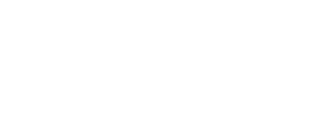 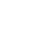 At. Verif. Se aposentado, pensionista ou s. publico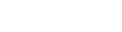 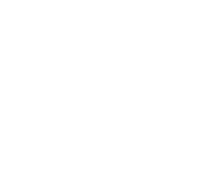 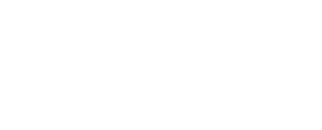 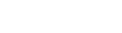 NãoAt. Comunicaimpossibilidade	FimSimAt. Encaminha pra atendimento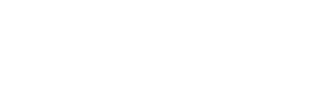 At. Verif. Se trouxe doc. necessáriosNãoAt. Explica ao cliente a necessidade e agradeceFim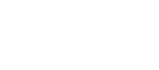 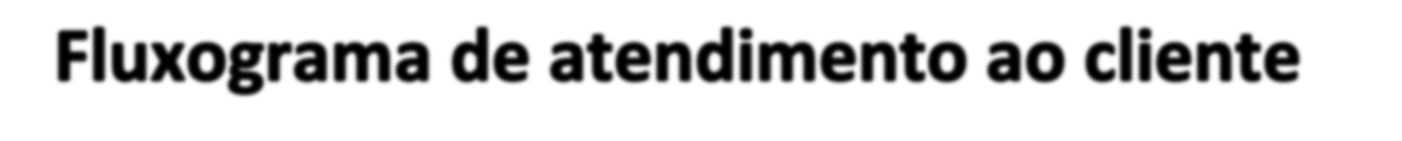 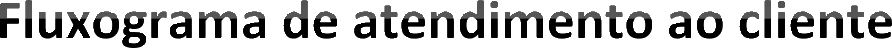 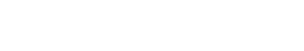 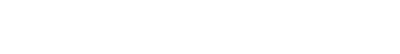 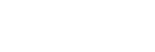 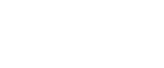 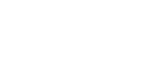 Sim2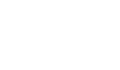 2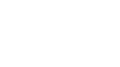 At. Solicita doc. Necessária e inicia processamento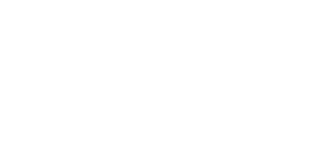 At. Arquiva documentos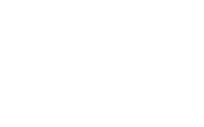 At. Informa condições, taxas de juros e negocia número de parcelas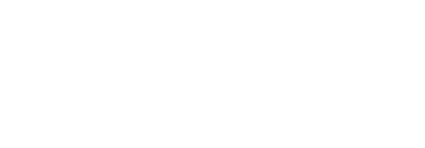 At. Entrega simulação do empréstimo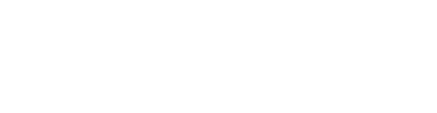 At. Encerra procedimento agradece cliente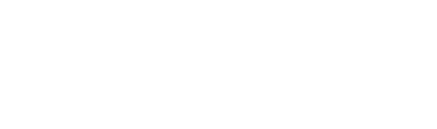 FimMetasAgirMétodoEducarChecarTreinar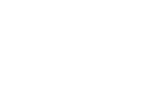 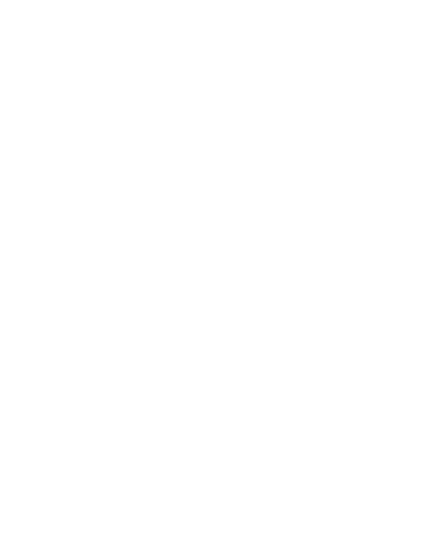 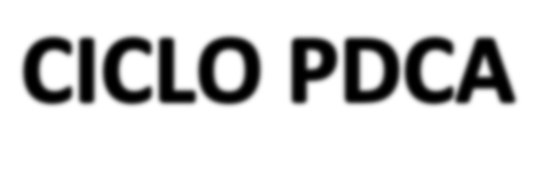 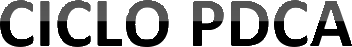 ExercitarMetasMelhorar e agilizar o atendimentoMelhorar máquinas e equipamentosMétodosMelhorar o sistema utilizado com testes e verificação das possíveis causas dos erros e travamento do sistema de informáticaImplantar novos métodos de trabalhoNovos equipamentosEducar/TreinarProjeto de treinamento continuo para a utilização do softwareUm plano de treinamento específico para atendentesProjeto treinamento com de incentivo ao colaboradorChecarCom relatórios de atendimentosChecagem de tempo de atendimentoRelatório quantitativo de valores emprestadosAgirCom verificação do sucesso, continuar com as verificações e treinamentosCom a verificação do insucesso, redefinir regras do atendimento, verificação continua com relatórios gerenciais e com continuas verificações do ciclo PDCAMediçãoMão de obra	MétodosFalta de Métodos	Má utilização do sistemaIngerência dos processosFalta de feedbackPessoalFalta de TreinamentoInexistência de relatóriosFalta de reuniõesFalta de um plano de açãoincapacitadoMelhorar o atendimento- agilizarVentilação ruimInterface incompatível com equipamentosAusência de manual de procedimentosLayout inadequadoiluminação e epi’s mal utilizadosNumero de máquinas insuficienteEquipamentos sucateadosFalta de informação aos atendentesMaterial informáticoMeio ambiente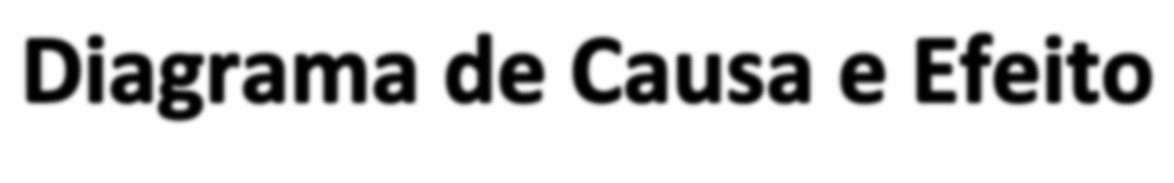 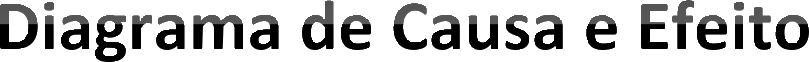 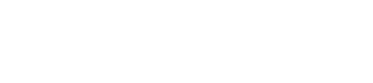 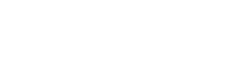 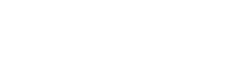 MáquinasMat. Prima